9. PERSPEKTIVA 3. 3. 2024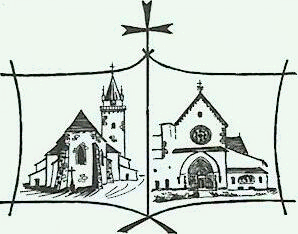 3. neděle postníZákon byl dán skrze Mojžíše.neděle		6:35 TIŠN.		za farníky3. 3.				8:45 TIŠN.		za rodinu Janýžkovu a Veličkovu					 10:15 PŘED.	za + manžela Emila Kulíška a rodiče					 14:00 TIŠN.		KŘÍŽOVÁ CESTA (mládež)					 18:30 TIŠN.		za + Anežku Chroncovou a dvoje rodičepondělí		8:00 TIŠN.		za + rodiče Katolických a + sestru Evu					 17:30 PŘED.	úterý		 17:30 TIŠN.		DĚTSKÁ za Lenku Houdkovou a rodinu					 18:30 TIŠN. 		ADORACE za Kurz Alfa (tichá, do 21:30)středa			8:00 TIŠN.		za rodinu Schottenbergerovu					 18:00 ŠTĚPÁNOVICEčtvrtek		6:30 PŘED.	za * a + dobrodince, příbuzné, přátele a známé					 18:00 TIŠN.		ADORACE za mír a za knězepátek		 17:30 TIŠN.		RŮŽENEC za mír a ochranu lid. života					 18:00 TIŠN.		PRO MLÁDEŽ za ochranu lidského života					 19:00 – 21:00	ADORACE: 24 HODIN PRO PÁNA s příležit. ke sv. zp.sobota		6:30 PŘED.	za + rodiče Smejkalovy, rodinu a za + Marii Naimrovu					 18:00 PENZION					 19:00 TIŠN.		ADORACE tichá s příležitostí ke sv. zpovědi do 20:00neděle		6:35 TIŠN.		za rodinu Danielovu10. 3.			8:45 TIŠN.		za farníky					 10:15 PŘED.						 14:00 TIŠN.		KŘÍŽOVÁ CESTA (Modlitby matek)					 18:30 TIŠN.		za + Jaroslava Pokorného, rodiče a sestryMinulou neděli se při sbírce Halíř sv. Petra vybralo v Tišnově 20 301 Kč a v Předklášteří 7 129 Kč. Za Vaše dary děkujeme.Setkání pastorační rady bude ve čtvrtek v 19:00.24 hodin pro Pána – příležitost ke svaté zpovědi s adorací za obrácení hříšníků bude v pátek 8. 3. a v sobotu 9. 3. Zpovídat se bude v pátek 17:00 - 21:00 a v sobotu 19:00 - 20:00. Cizí zpovědníci zde budou v pátek 18:00 – 21:00. Podrobnosti visí na nástěnce. Všichni jste zvaní.V sobotu bude v Tišnově pokřtěná Anna.Příští neděli budou v Tišnově při mši svaté v 8:45 druhá skrutinia.Misijní jarmark bude příští neděli 10. 3. Můžete přispět vhodnými dárky a především prosíme o napečení pečiva. Nabalíčkované přineste prosím na faru v sobotu 9. 3. v 17 - 18 hod. V krajním případě přímo přede mší sv. do kostela. Děkujeme! Informace Vlasta Řídká 778 405 710Pletení pomlázek bude na faře v sobotu 9. 3. od 14:00. Přijďte naplést pro sebe i na jarmark.Pouť k Panně Marii Bolestné do Sloupu v Moravském Krasu na Květný pátek 22. 3. pořádají a srdečně všechny zvou farnosti Lomnice a Tišnov. Odjezd autobusu bude v 6:05 z Předklášteří a z Tišnova v 6:15 (od Chroncových). Více informací a přihlášky u Marie Sendlerové 604 242 297, nebo vzadu v tišnovském kostele.Během turistické sezony bychom rádi nechávali o víkendech navečer otevřenou baziliku v Předklášteří k volnému vstupu poutníků, turistů... Prosíme Vás, kteří byste byli ochotni jako dobrovolníci příležitostně baziliku hlídat, abyste se přihlásili na faře. Jednalo by se o soboty a neděle v časech 16:45 – 19:00. Děkujeme.Ooo OOO ooOVětšina křesťanů zná zpaměti Desatero Božích přikázání. Je škoda, že si často necháme vnutit dojem, že zde jde především o omezení naší svo-body. Skutečnost je přesně opačná – Desatero nám pomáhá, abychom svou svobodu rozvíjeli a neškodili skrze ni sobě či jiným… Na které z při-kázání bych měl v této době především zaměřit svou snahu o změnu života a jednání?ŘKF Tišnov, Kostelní 16, 666 01 Tišnov, farář: 776 765 401, kaplan: 721 544 182;rybecky@dieceze.cz; farnosttisnov.cz; facebook.com/FarnostTisnovPredklasteri